Mestrado ( ) / Doutorado (  )Nome: Orientador:     Co- Orientador: Título do Projeto:Dados do TrabalhoLocal: Universidade Federal do Ceará    Título:Páginas:Data:      Hora:   Resumo. Resumo. Resumo. Resumo. Resumo. Resumo. Resumo. Resumo. Resumo. Resumo. Resumo. Resumo. Resumo. Resumo. Resumo. Resumo. Resumo. Resumo. Resumo. Resumo. Resumo. Resumo. Resumo. Resumo. Resumo. Resumo. Resumo. Resumo. Resumo. Resumo. Resumo. Resumo. Resumo. Resumo. Resumo. Resumo. Resumo. Resumo. Resumo. Resumo. Resumo. Resumo. Resumo. Resumo. Resumo. Resumo. Resumo. Resumo. Resumo. Resumo. Resumo. Resumo. Resumo. Resumo. Resumo. Resumo. Resumo. Resumo. Resumo. Resumo. Resumo. Resumo. Resumo. Resumo. Resumo. Resumo. Resumo. Resumo. Resumo. ResumoPalavras Chave:Palavras-chave, palavras-chave, palavras-chave .   Banca (mestrado: mín. 3/ doutorado: mín. 5)1º Membro( ) Examinador Externo ao Programa ( ) Examinador Externo à InstituiçãoNacionalidade: ( ) Nacional ( ) Estrangeira (*OBRIGATÓRIO PASSAPORTE)CPF*:Passaporte:      Nome*:    E–mail*    Instituição de Ensino*:Maior Formação*:       Ano de Conclusão:     * Campos obrigatórios2º Membro( ) Examinador Externo ao Programa ( ) Examinador Externo à InstituiçãoNacionalidade: ( ) Nacional ( ) Estrangeira (*OBRIGATÓRIO PASSAPORTE)CPF*:Passaporte:      Nome*:    E–mail*    Instituição de Ensino*:Maior Formação*:       Ano de Conclusão:     * Campos obrigatório3º Membro( ) Examinador Externo ao Programa ( ) Examinador Externo à InstituiçãoNacionalidade: ( ) Nacional ( ) Estrangeira (*OBRIGATÓRIO PASSAPORTE)CPF*:Passaporte:      Nome*:    E–mail*    Instituição de Ensino*:Maior Formação*:       Ano de Conclusão:     * Campos obrigatório3º Membro( ) Examinador Externo ao Programa ( ) Examinador Externo à InstituiçãoNacionalidade: ( ) Nacional ( ) Estrangeira (*OBRIGATÓRIO PASSAPORTE)CPF*:Passaporte:      Nome*:    E–mail*    Instituição de Ensino*:Maior Formação*:       Ano de Conclusão:     * Campos obrigatórioSuplente( ) Examinador Externo ao Programa ( ) Examinador Externo à InstituiçãoNacionalidade: ( ) Nacional ( ) Estrangeira (*OBRIGATÓRIO PASSAPORTE)CPF*:Passaporte:      Nome*:    E–mail*    Instituição de Ensino*:Maior Formação*:       Ano de Conclusão:     * Campos obrigatório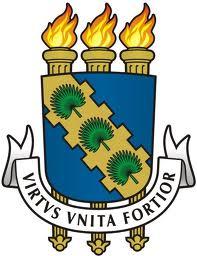 UNIVERSIDADE FEDERAL DO CEARÁFACULDADE DE MEDICINADEPARTAMENTO DE CIRURGIAPROGRAMA DE PÓS-GRADUAÇÃO EM CIÊNCIAS MÉDICO-CIRÚRGICASDEFESA DE DISSERTAÇÃO/TESEEncaminhada a Coordenação via e-mail, pelo menos 7 (sete) dias antes da data da defesa.DEFESA DE DISSERTAÇÃO/TESEEncaminhada a Coordenação via e-mail, pelo menos 7 (sete) dias antes da data da defesa.